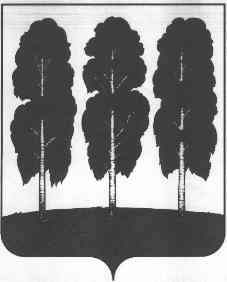 ГЛАВА БЕРЕЗОВСКОГО РАЙОНАХАНТЫ-МАНСИЙСКОГО АВТОНОМНОГО ОКРУГА – ЮГРЫПОСТАНОВЛЕНИЕот  03.05.2018        			                  		                                         № 24пгт. БерезовоО внесении изменения в постановлениеглавы Березовского района от 02.04.2018№ 16 «Об опубликовании проекта решения Думы Березовского района «Об исполнении бюджета Березовского района за 2017 год и назначении публичных слушаний»В связи с организационными мероприятиями в администрации Березовского района:Приложение 3 к постановлению главы Березовского района от 02.04.2018 № 16 «Об опубликовании проекта решения Думы Березовского района «Об исполнении бюджета Березовского района за 2017 год и назначении публичных слушаний» изложить в следующей редакции согласно приложению к настоящему постановлению.2. Опубликовать настоящее постановление в газете «Жизнь Югры» и разместить на официальном веб-сайте органов местного самоуправления Березовского района.3. Настоящее постановление вступает в силу после его подписания.Глава района					 				         В.И. ФоминПриложение к постановлению главы Березовского районаот  03.05.2018  № 24Составорганизационного комитета по проведению публичных слушаний по проекту решения Думы Березовского района«Об исполнении бюджета Березовского района за 2017 год»Антоненков Спартак Геннадьевич	                                                            - заместитель главы Березовского района,                                                                          председатель организационного комитетаФилоненко Светлана Васильевна 		                                  - заведующий отделом                                                                                 бюджетного планирования и сводного анализа Комитета по финансамадминистрации Березовского района, заместитель председателя ёорганизационного комитетаПеткевич Надежда Григорьевна 		                                  - главный специалист                                                                                 бюджетного планирования и сводного анализа Комитета по финансамадминистрации Березовского района, секретарь организационного комитетаЧлены оргкомитета:Шехирева Светлана Михайловна                         председатель Общественного советапри Комитете по финансам администрации Березовского района (по согласованию)Антоненкова Ольга Владимировна 		                           - начальник юридическо - правового управления администрации Березовского районаМилосердова Хелена Викторовна 		      		             - заведующий отделом                                                                                                           планирования доходов                                                                                              и учета долговых обязательств                                                                                                           Комитета по финансам администрации Березовского района